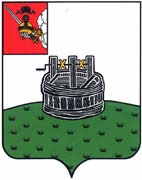 ГЛАВА ГРЯЗОВЕЦКОГО МУНИЦИПАЛЬНОГО ОКРУГАП О С Т А Н О В Л Е Н И Е                 г. ГрязовецО награждении Дипломом главы Грязовецкого муниципального округаВ соответствии с Положением о Дипломе главы Грязовецкого муниципального округа, утвержденным постановлением главы Грязовецкого муниципального округа от 10.11.2022 № 259 «О поощрениях главы Грязовецкого муниципального округа», Положением о спортивном мероприятии Грязовецкого муниципального округа «Летние, спортивные, наши!», утвержденным постановлением администрации Грязовецкого муниципального округа от 02.06.2023 № 1229, протоколом судейского состава от 01.07.2023 года,ПОСТАНОВЛЯЮ:Наградить Дипломом главы Грязовецкого муниципального округа:команду «Звезды», занявшую 1 место в соревнованиях по мини-футболу в рамках спортивного мероприятия Грязовецкого муниципального округа «Летние, спортивные, наши!»;команду «Динамо», занявшую 2 место в соревнованиях по мини-футболу в рамках спортивного мероприятия Грязовецкого муниципального округа «Летние, спортивные, наши!»;команду «35 регион», занявшую 3 место в соревнованиях по мини-футболу в рамках спортивного мероприятия Грязовецкого муниципального округа «Летние, спортивные, наши!»;КАЗИЕВА Рустама и УГЛАНОВА Дмитрия, занявших 1 место в соревнованиях по пляжному волейболу среди мужских команд в рамках спортивного мероприятия Грязовецкого муниципального округа «Летние, спортивные, наши!»;КИРБИТОВА Андрея и ЛЕМЕХОВА Андрея, занявших 2 место в соревнованиях по пляжному волейболу среди мужских команд в рамках спортивного мероприятия Грязовецкого муниципального округа «Летние, спортивные, наши!»;КОШИЛОВА Ивана и ШИРЯЕВА Арсения, занявших 3 место в соревнованиях по пляжному волейболу среди мужских команд в рамках спортивного мероприятия Грязовецкого муниципального округа «Летние, спортивные, наши!»;ПИСКУНОВУ Дарину и ОБОЕВУ Карину, занявших 1 место в соревнованиях по пляжному волейболу среди женских команд в рамках спортивного мероприятия Грязовецкого муниципального округа «Летние, спортивные, наши!»;БАРАНОВУ Диану и САЛТЫКОВУ Арину, занявших 2 место в соревнованиях по пляжному волейболу среди женских команд в рамках спортивного мероприятия Грязовецкого муниципального округа «Летние, спортивные, наши!»;НЕСТЕРОВУ Анастасию и СТОЛЯРОВУ Карину, занявших 3 место в соревнованиях по пляжному волейболу среди женских команд в рамках спортивного мероприятия Грязовецкого муниципального округа «Летние, спортивные, наши!».Глава Грязовецкого муниципального округа                                               С.А. Фёкличев01.07.2023№190